lMADONAS NOVADA PAŠVALDĪBA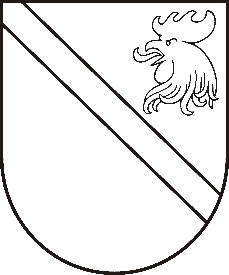 Reģ. Nr. 90000054572Saieta laukums 1, Madona, Madonas novads, LV-4801 t. 64860090, e-pasts: dome@madona.lv ___________________________________________________________________________MADONAS NOVADA PAŠVALDĪBAS DOMESLĒMUMSMadonā2019.gada 28.novembrī									       Nr.574									       (protokols Nr.23, 2.p.)Par finansējuma piešķiršanu SIA “Madonas slimnīca” pamatkapitāla palielināšanaiNoklausījusies A.Stubura sniegto informāciju par slimnīcas vecā korpusa kreisās puses iekštelpu atjaunošanas darbu pabeigšanu un 19.09.2018. nodošanu ekspluatācijā, kā rezultātā ir atbrīvojušās telpas, kuras atrodas operāciju blokā 2. stāvā. Šīs telpas iecerēts izmantot slimnīcas darba operatīvās aktivitātes rādītāju uzlabošanai, cerot piesaistīt pacientus no visas Latvijas. Plānots izveidot papildus vienu ortopēdisko operāciju zāli operāciju blokā un iegādāties  operāciju zāles aprīkojumu, ierīkot ventilācijas sistēmu  3. stāva operāciju zāles un izbūvēt operāciju bloka personālam  ģērbtuvi. Pēc tāmes aprēķiniem telpu remontdarbu izmaksas sastāda 39088.57 EUR, ventilācijas ierīkošana 18857.41 EUR un operāciju zāles aprīkojuma iegāde 25 000 EUR, veidojot kopējo aptuveno izmaksu summu 82945.98 EUR ( bez PVN).Izskatījusi SIA “Madonas slimnīca” 14.10.2019. iesniegumu Nr.1.1.6.3/797 (reģ. 15.10.2019. Nr. MNP/2.1.31/3440) ar lūgumu piešķirt finansējumu atbrīvoto telpu pārbūvei un operāciju zāles aprīkojuma iegādei ar mērķi mazināt slimnīcas esošo operāciju zāļu noslogojumu un arī turpmāk nodrošināt speciālistu piesaisti no vadošajām klīnikām un iespēju uzsākt darbu pašvaldības atbalstītajiem jaunajiem speciālistiem, ņemot vērā 13.11.2019. Sociālo un veselības jautājumu komitejas atzinumu (prot.Nr.9., 1.p.), atklāti balsojot: PAR – 14 (Agris Lungevičs, Ivars Miķelsons, Andrejs Ceļapīters, Artūrs Čačka, Andris Dombrovskis, Artūrs Grandāns, Gunārs Ikaunieks, Valentīns Rakstiņš, Andris Sakne, Rihards Saulītis, Inese Strode, Aleksandrs Šrubs, Gatis Teilis, Kaspars Udrass), PRET – NAV, ATTURAS – NAV, Madonas novada pašvaldības dome  NOLEMJ:Piešķirt SIA “Madonas slimnīca”, reģistrācijas Nr. 40003356507, finansējumu EUR 50000,00 pamatkapitāla palielināšanai SIA “Madonas slimnīca” atbrīvoto telpu pārbūvei un operāciju zāles aprīkojuma iegādei.Finansējumu piešķirt no Madonas novada pašvaldības 2019.gada investīciju plānā plānotā finansējuma – “Madonas pilsētas kapsētas būvprojekta izstrādei”, “Madonas pilsētas  kapsētas paplašināšanas būvdarbiem”, “helikoptera laukuma izbūvei pie Madonas slimnīcas”.Uzdot SIA “Madonas slimnīca” valdes priekšsēdētājam A.Stuburam veikt normatīvajos aktos noteiktās darbības SIA “Madonas slimnīca” pamatkapitāla palielināšanai.  Domes priekšsēdētājs								          A.LungevičsSolozemniece 62302391